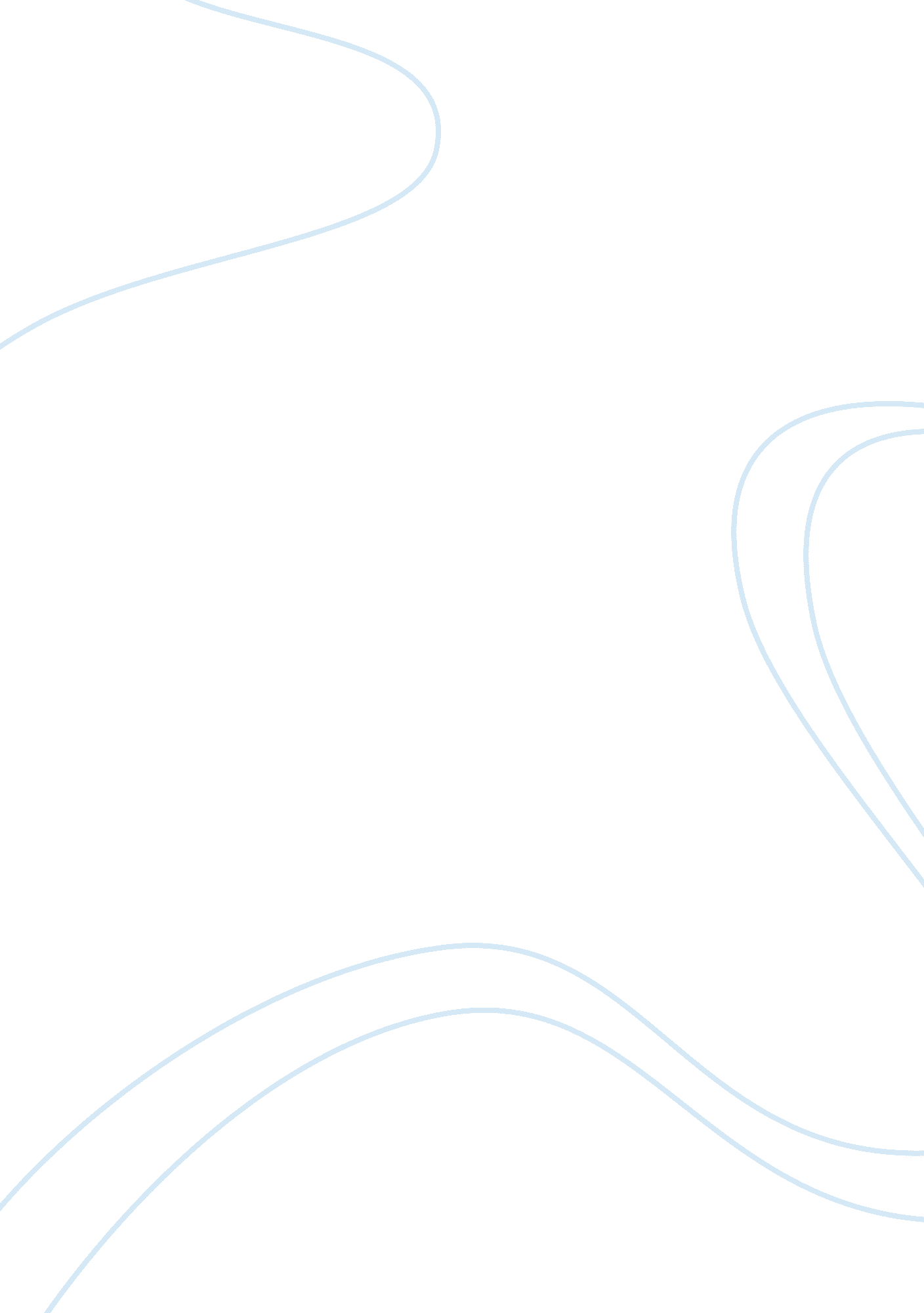 Choose either the main ideas of the reformation or the idea of copernicus that th...Literature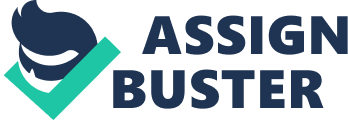 The idea of Copernicus that the earth moves, going around the sun Since my childhood, I was meant to believe that the earth was at the center of the space. The moon and the sun were connected to the crystal sphere, which connected the stars and the planet too, again the earth revolved around the sun (Zeilik 44). Last month that I met one of the old men in our hometown, that seemed very intelligent. I was so certain that something good was going to come out of him even before we sat down to chat. In the midst of our conversation, Copernicus came up with a model, out of curiosity I demanded to know the purpose behind it. He never disclosed but I later came to realize that the aim was to forecast on the location of the planet along with the stars. The model was to also provide significant information related to the solar system (Zeilik 44). On his model, Copernicus positioned the sun at the middle of the solar system (Zeilik 44). Moreover, he also demonstrated that all planets revolve around the sun. 
Copernicus model left me with many question, but with courage and the little knowledge I had acquired, I was left with no other option but to disagree with his arguments. In his model Copernicus argued that the earth and the stars would be seen moving in different directions (Zeilik 46). I opposed this fact since it was difficult to observe the movement without the help of powerful equipment. Unfortunately, these equipments were not available in Copernicus times. Secondly, I did not understand what could have facilitated such idea yet neither the motion nor the epicycles matched the theory of physics (Zeilik 46). 
According to Copernicus model, the earth was meant to have two motions (Zeilik 46). This means that it had to create day and night by revolving through it axis and the sun (Zeilik 44). Again, I disagreed since the earth would be worn out and things put apart if it moved very fast. It was hard for me or anyone else to understand how the force of gravity could keep things jointly. Finally, he stated that one could not get an item directly after throwing it on the air when the earth was rotating (Zeilik 46). This was because the item could be separated from earth and move over it. However, this was not the case, as it was not proved. In his work, Copernicus never gave genuine facts that would have made me believe otherwise. 
Work cited 
Top of Form 
Zeilik Michael. Astronomy: The Evolving Universe. New York: Cambridge University Press, 2001. Print. 
Bottom of Form 